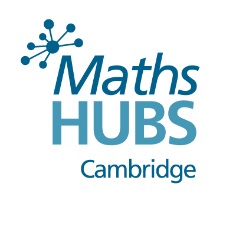 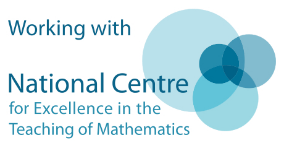 Person specification for Cambridge Maths Hub Primary TfM LeadEssentialPreferredSchool basedTeaching maths regularlyQTS and 5+ years of teaching in a state school.PD Lead/SLE etcEnthusiasm for mathsEvidence of sharing good practiceReflective teacher and willingness to develop own practiceAble to reflect on other people’s practice and support developmentAbility to communicate effectivelyExcellent communication skillsAbility to work as part of a teamAbility to lead a teamWilling to work independentlyAble to respond to rapid changeWell organized and able to meet deadlines.Excellent organization skills and ability to lead teams to meet deadlines.Able to travel around the countyWilling to work flexible hoursCan recognize the essential elements of an effective maths lessonOutstanding teacherAble to provoke discussion about pedagogyGood knowledge of the Maths Hubs or Cambridge Maths HubSome leadership experienceMaths Lead/ Deputy Head/ HeadteacherWilling to work collaborativelyGood knowledge of local schools